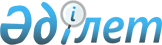 О внесении изменений в постановление Правления Национального Банка Республики Казахстан от 24 августа 2012 года № 253 "Об утверждении Правил обмена банкнот и монет национальной валюты Республики Казахстан, изымаемых и изъятых из обращения, а также ветхих и поврежденных банкнот и монет национальной валюты Республики Казахстан"Постановление Правления Национального Банка Республики Казахстан от 19 декабря 2015 года № 231. Зарегистрировано в Министерстве юстиции Республики Казахстан 2 февраля 2016 года № 12976.
      В соответствии с Законом Республики Казахстан от 30 марта 1995 года "О Национальном Банке Республики Казахстан" Правление Национального Банка Республики Казахстан ПОСТАНОВЛЯЕТ:
      1. Внести в постановление Правления Национального Банка Республики Казахстан от 24 августа 2012 года № 253 "Об утверждении Правил обмена банкнот и монет национальной валюты Республики Казахстан, изымаемых и изъятых из обращения, а также ветхих и поврежденных банкнот и монет национальной валюты Республики Казахстан" (зарегистрированное в Реестре государственной регистрации нормативных правовых актов под № 7926, опубликованное 24 октября 2012 года в газете "Казахстанская правда" № 366-367 (27185-27186)) следующие изменения:
      в Правилах обмена банкнот и монет национальной валюты Республики Казахстан, изымаемых и изъятых из обращения, а также ветхих и поврежденных банкнот и монет национальной валюты Республики Казахстан, утвержденных указанным постановлением:
      подпункт 4) пункта 3 изложить в следующей редакции:
      "4) ветхие и поврежденные банкноты и монеты – ветхие банкноты и дефектные (поврежденные) монеты национальной валюты Республики Казахстан, имеющие повреждения, определенные Правилами определения платежности банкнот и монет национальной валюты Республики Казахстан, утвержденными постановлением Правления Национального Банка Республики Казахстан от 26 декабря 2003 года № 477 "Об утверждении Правил определения платежности банкнот и монет национальной валюты Республики Казахстан" (зарегистрированным в Реестре государственной регистрации нормативных правовых актов под № 2689);";
      пункт 8 изложить в следующей редакции:
      "8. Поступившие в банки ветхие и поврежденные банкноты и монеты отсортировываются, в обращение не выпускаются и передаются в филиалы Национального Банка в порядке, установленном Правилами ведения кассовых операций и операций по инкассации банкнот, монет и ценностей в банках и организациях, осуществляющих отдельные виды банковских операций, утвержденными постановлением Правления Национального Банка Республики Казахстан от 3 марта 2001 года № 58 "Об утверждении Правил ведения кассовых операций и операций по инкассации банкнот, монет и ценностей в банках и организациях, осуществляющих отдельные виды банковских операций" (зарегистрированным в Реестре государственной регистрации нормативных правовых актов под № 1482).";
      часть вторую пункта 9 изложить в следующей редакции:
      "Филиал Национального Банка проводит экспертизу и обмен ветхих и поврежденных банкнот и монет в соответствии с Правилами ведения кассовых операций с физическими и юридическими лицами в Национальном Банке Республики Казахстан, утвержденными постановлением Правления Национального Банка Республики Казахстан от 24 декабря 2014 года № 247 "Об утверждении Правил ведения кассовых операций с физическими и юридическими лицами в Национальном Банке Республики Казахстан" (зарегистрированным в Реестре государственной регистрации нормативных правовых актов под № 10204).".
      2. Департаменту наличного денежного обращения (Балахметов А.А.) в установленном законодательством Республики Казахстан порядке обеспечить:
      1) совместно с Департаментом правового обеспечения (Досмухамбетов Н.М.) государственную регистрацию настоящего постановления в Министерстве юстиции Республики Казахстан;
      2) направление настоящего постановления в республиканское государственное предприятие на праве хозяйственного ведения "Республиканский центр правовой информации Министерства юстиции Республики Казахстан":
      на официальное опубликование в информационно-правовой системе "Әділет" в течение десяти календарных дней после его государственной регистрации в Министерстве юстиции Республики Казахстан;
      после прохождения государственной регистрации в Министерстве юстиции Республики Казахстан для включения в Эталонный контрольный банк нормативных правовых актов Республики Казахстан в течение десяти календарных дней со дня его получения Национальным Банком Республики Казахстан;
      3) размещение настоящего постановления на официальном интернет-ресурсе Национального Банка Республики Казахстан после его официального опубликования.
      3. Департаменту международных отношений и связей с общественностью (Казыбаев А.К.) обеспечить направление настоящего постановления на официальное опубликование в периодические печатные издания в течение десяти календарных дней после его государственной регистрации в Министерстве юстиции Республики Казахстан. 
      4. Контроль за исполнением настоящего постановления возложить на заместителя Председателя Национального Банка Республики Казахстан Галиеву Д.Т.
      5. Настоящее постановление вводится в действие по истечении десяти календарных дней после дня его первого официального опубликования.
					© 2012. РГП на ПХВ «Институт законодательства и правовой информации Республики Казахстан» Министерства юстиции Республики Казахстан
				
Председатель
Национального Банка
Д. Акишев